leVers B CDissertationPOINT	MÉTHODE Rédiger une séquence argumentativePour la dissertation du baccalauréat, vous serez amenésà rédiger des séquences argumentatives. Chacune d’entre elles a pour objectif de convaincre de la pertinence de l’idée que vous avancez dans le cadre de votre réponse au sujet.Rédiger un paragraphe argumenté� Une réponse convaincante doit s’appuyer surdes séquences argumentatives c’est-à-dire plusieurs paragraphes argumentés.exemple de sujet :Les sondages d’opinion peuvent-ils influencer la participation électorale ?� Chaque paragraphe doit comporter 3 étapes (méthode AEI) :Une afﬁrmation ou une idée (le point de vue que voussoutenez) exprimée en une à deux phrases.exemple d’affirmation :Les sondages d’opinion peuvent inciter les électeurs à voter pour un candidat qui n’est pas favori.Une explication de cette afﬁrmation : Mobiliserdes connaissances, des mécanismes pour justiﬁer votre afﬁrmation. Cette étape est essentielle car elle montrela maîtrise des notions, mécanismes. Ne récitez pas le cours mais essayez plutôt de le mettre en lien avec le sujet en sélectionnant les savoirs importants.Une illustration de votre argumentation. Sélectionnerun exemple chiffré dans le dossier documentaire (montrez que vous savez exploiter les documents et des savoir-faire mathématiques) ou un fait réel, historique ou d’actualité. Votre illustration ﬁnalise votre argument grâce à une preuve concrète.APPLICATIONIdentifiez les effets possibles surla participation électorale parmi les septpropositions suivantes :Soutien d’un candidat favori.Soutien d’un candidat non favori.Vote utile.Abstention.Sélection des représentants.Sélection des projets.Développement d’une vision à court terme.Expliquez l’effet « soutenir un candidat nonfavori ».	Sélectionnez un exemple mobilisable pour cette explication dans le document 3.Rédigez la séquence argumentative quicorrespond à l’affirmation de l’étape 1.a enmobilisant des connecteurs logiques.Construire une séquence argumentative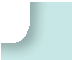 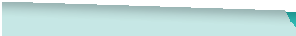 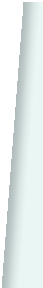 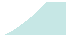 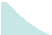 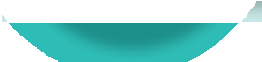 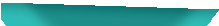 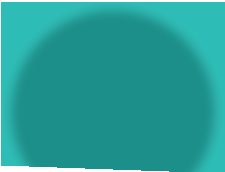 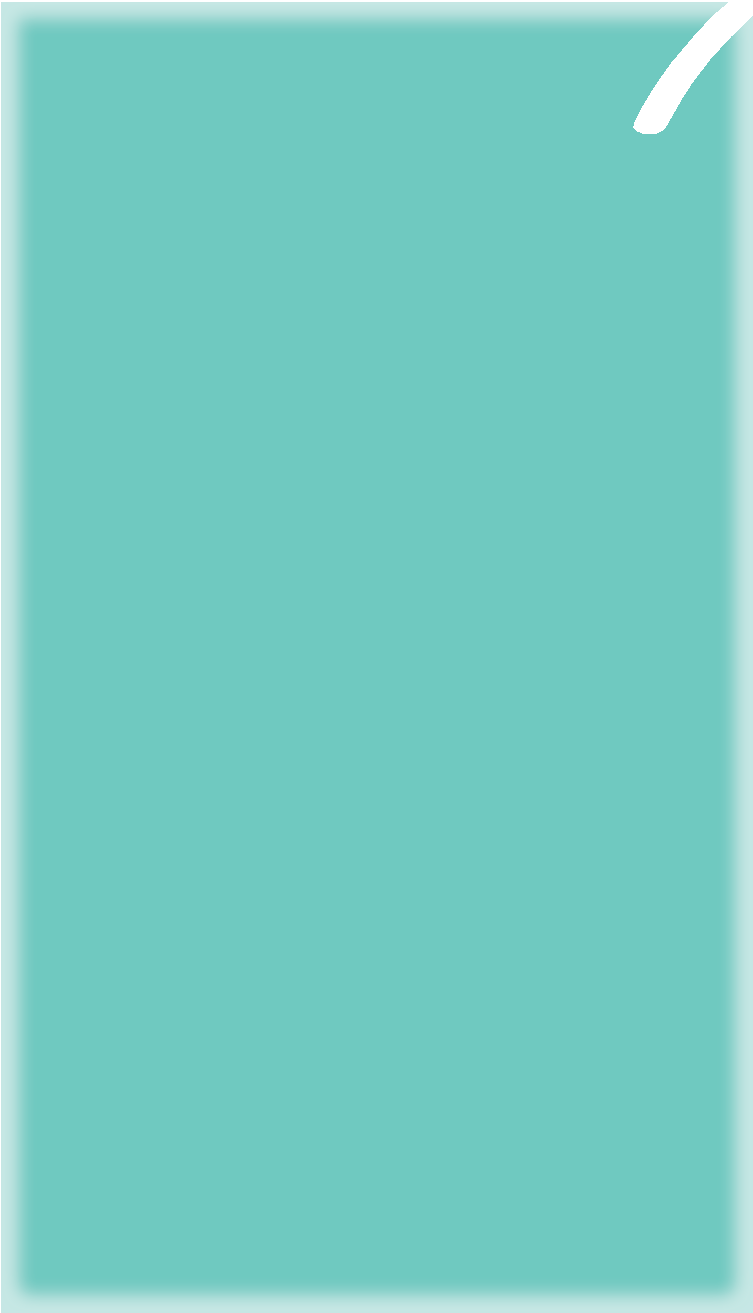 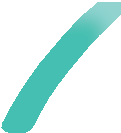 � Faites un brouillon pour ordonner vos arguments.� Chaque argument doit être un élément de réponse au sujet posé, sinon vous êtes hors sujet.� Pour montrer la logique dans votre démonstration, vous devez mobiliser des connecteurs logiques dans chaque paragraphe.Quels peuvent être les effets des sondagessur l'exercice de la démocratie et de la politique ?Doc 1	Doc 2« Comme l’écrit Tony Blair1 dans ses Mémoires : “les sondages sont un véritable enfer. Tous les leaders vous diront qu’ils n’y attachent aucune importance mais c’est faux”. Il devient de plus en plus difficile pourLa perception de l’influence des sondages sur la campagne présidentielle de 2017Diriez-vous que les sondages publiés au moment de la campagne électorale ont une influence sur :La place accordéeun gouvernement de lancer des projets qui rencontrent une forte hostilité dans l’opi- nion mesurée par des sondages. Un soutien suffisant de celle-ci est a priori nécessaire pour engager le pays dans des réformes importantes. Les élections, si elles restent décisives, ne sont plus le seul contrôle et depar les médias aux différents candidatsLes programmes et thèmes abordés par les candidats19 %11 %	45 %1 %11 % 2 %sanction des gouvernants à la disposition de l’ensemble des gouvernés.Les sondages n’exercent d’ailleurs pas uni- quement leurs effets sur les majorités au pouvoir, mais aussi sur les oppositions par- tisanes et parlementaires. Celles-ci peuventLe vote des Français 9 %Votre vote 512 % 2 %3 %prendre appui sur l’opinion publique expri- mée par les sondages pour mettre en dif- ﬁculté le gouvernement et même l’obliger, dans certains cas, à consulter le peuple. »Très forteAssez forte Assez faibleTrès faibleNe se prononce pasGérard Grunberg et Nonna Mayer, « L’effet sondage. Des citoyens ordinaires aux élites politiques », Institutions, élections, opinion, YvesDeloye, 2014.Premier ministre du Royaume-Uni de 1997 à 2007.Source : Opinionway pour Délits d’opinion, Baromètre « Les Français et les sondages », avril 2017.Champ : échantillon de 1 454 personnes représentatives de la population française âgée de 18 ans et plus, constitué selon la méthode des quotas.Doc 3Pour quelle raison principale avez-vous voté pour un candidat qui n’était pas le favori dans les sondages (question posée uniquement à ceux ayant voté pour un candidat car il n’était pas le favori, soit 33 % des personnes interrogées).Source : D’après « De l’inﬂuence des sondages », Sondage réalisé entre le 10 et 12 avril 2017, par « Opinion way pour délits d’opinion »auprès d’un échantillon de 1 454 personnes représentatif de la population française, âgée de 18 ans et plus interrogées par questionnaire auto-administré en ligne.Chapitre 9 I Comment se forme et s’exprime l’opinion publique ?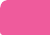 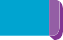 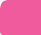 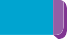 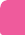 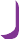 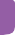 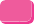 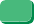 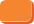 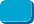 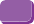 211Pour introduire les argumentsPour introduire les explicationsPour introduire les illustrations« Tout d’abord », « De plus »« En effet », « car », « c’est-à-dire »« Par exemple », « Ainsi »% du totalMoins de 35 ans35-49ans50-64ans65 ans et plusParce qu'il défendait vos idées politiques7163657979Pour le soutenir face aux médias11181179Pour contrer les estimations de vote1081667Parce que vous ne savez pas pour qui voter7987-Autres raisons12-14